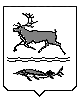 МУНИЦИПАЛЬНОЕ ОБРАЗОВАНИЕ СЕЛЬСКОЕ ПОСЕЛЕНИЕ КАРАУЛТАЙМЫРСКОГО ДОЛГАНО-НЕНЕЦКОГО МУНИЦИПАЛЬНОГО РАЙОНА Красноярского краяКАРАУЛЬСКИЙ СеЛЬСКИЙ СОВЕТ ДЕПУТАТОВРЕШЕНИЕ от «16» февраля 2021 г.								№1095О внесении изменений и дополнений вУстав муниципального образования сельское поселение КараулТаймырского Долгано-Ненецкого муниципального района Красноярского краяНа основании Федерального закона от 6 октября 2003 года № 131-ФЗ «Об общих принципах организации местного самоуправления в Российской Федерации», руководствуясь Уставом муниципального образования сельское поселение Караул Таймырского Долгано-Ненецкого муниципального района Красноярского края, Караульский сельский Совет депутатовРЕШИЛ:Внести в Устав муниципального образования сельское поселение Караул Таймырского Долгано-Ненецкого муниципального района Красноярского края, утвержденный Решением Совета сельского поселения Караул от 22 декабря 2005 года     № 20 (с изменениями и дополнениями, утвержденными Решениями Совета сельского поселения Караул от 5 мая 2006 года № 59, от 5 мая 2007 года № 127, от 17 декабря 2007 года № 159, от 16 декабря 2008 года № 214, от 26 июня 2009 года № 257, 15 декабря 2009 года № 295, Решениями Караульского сельского Совета депутатов от 31 марта 2010 года № 312, от 22 июля 2010 года № 327, от 13 декабря 2010 года № 360, от 12 мая 2011 года №384, от 15 декабря 2011 года № 424, от 10 апреля 2012 года № 443, от 7 марта 2013 года № 506, от 12 февраля 2014 года № 585, от 9 апреля 2014 года № 588, от 22 июня 2016 года №765, от 5 декабря 2017 года № 846, от 19 марта 2020 года № 1055), следующие изменения и дополнения:В статье 5:в части 1:а) пункт 33 изложить в следующей редакции:«33) участие в соответствии с федеральным законом в выполнении комплексных кадастровых работ.».В статье 5.1:в части 1:а) дополнить пунктом 18 следующего содержания:«18) предоставление сотруднику, замещающему должность участкового уполномоченного полиции, и членам его семьи жилого помещения на период замещения сотрудником указанной должности;»;б) дополнить пунктом 19 следующего содержания:«19) осуществление мероприятий по оказанию помощи лицам, находящимся в состоянии алкогольного, наркотического или иного токсического опьянения.».В статье 6.1:в части 2:а) пункт 3 изложить в следующей редакции:«3) разработка административных регламентов осуществления муниципального контроля в соответствующих сферах деятельности, разработка в соответствии с типовыми административными регламентами, утверждаемыми уполномоченными органами исполнительной власти Красноярского края, административных регламентов осуществления регионального государственного контроля (надзора), полномочиями по осуществлению которого наделены органы местного самоуправления. Разработка и принятие указанных административных регламентов осуществляются в порядке, установленном нормативными правовыми актами Красноярского края;».Наименование главы II изложить в следующей редакции:«Глава II. Формы непосредственного осуществления населением местного самоуправления и участия населения в осуществлении местного самоуправления».Дополнить Устав статьей 12-1 следующего содержания:«Статья 12-1. Инициативные проекты1. В целях реализации мероприятий, имеющих приоритетное значение для жителей муниципального образования сельское поселение Караул Таймырского Долгано-Ненецкого муниципального района Красноярского края или его части, по решению вопросов местного значения или иных вопросов, право решения которых предоставлено органам местного самоуправления, в Администрацию поселения может быть внесен инициативный проект. Порядок определения части территории поселения, на которой могут реализовываться инициативные проекты, устанавливается нормативным правовым актом Караульского сельского Совета депутатов.2. С инициативой о внесении инициативного проекта вправе выступить инициативная группа численностью не менее десяти граждан, достигших шестнадцатилетнего возраста и проживающих на территории сельского поселения Караул, органы территориального общественного самоуправления, староста сельского населенного пункта (далее - инициаторы проекта). Минимальная численность инициативной группы может быть уменьшена нормативным правовым актом представительного органа муниципального образования. Право выступить инициатором проекта в соответствии с нормативным правовым актом представительного органа муниципального образования может быть предоставлено также иным лицам, осуществляющим деятельность на территории сельского поселения Караул.3. Инициативный проект должен содержать следующие сведения:1) описание проблемы, решение которой имеет приоритетное значение для жителей сельского поселения Караул или его части;2) обоснование предложений по решению указанной проблемы;3) описание ожидаемого результата (ожидаемых результатов) реализации инициативного проекта;4) предварительный расчет необходимых расходов на реализацию инициативного проекта;5) планируемые сроки реализации инициативного проекта;6) сведения о планируемом (возможном) финансовом, имущественном и (или) трудовом участии заинтересованных лиц в реализации данного проекта;7) указание на объем средств местного бюджета в случае, если предполагается использование этих средств на реализацию инициативного проекта, за исключением планируемого объема инициативных платежей;8) указание на территорию поселения или его часть, в границах которой будет реализовываться инициативный проект, в соответствии с порядком, установленным нормативным правовым актом представительного органа муниципального образования;9) иные сведения, предусмотренные нормативным правовым актом представительного органа муниципального образования.4. Инициативный проект до его внесения в Администрацию поселения подлежит рассмотрению на сходе, собрании или конференции граждан, в том числе на собрании или конференции граждан по вопросам осуществления территориального общественного самоуправления, в целях обсуждения инициативного проекта, определения его соответствия интересам жителей муниципального образования или его части, целесообразности реализации инициативного проекта, а также принятия сходом, собранием или конференцией граждан решения о поддержке инициативного проекта. При этом возможно рассмотрение нескольких инициативных проектов на одном сходе, одном собрании или на одной конференции граждан.Решением Караульского сельского Совета депутатов может быть предусмотрена возможность выявления мнения граждан по вопросу о поддержке инициативного проекта также путем опроса граждан, сбора их подписей.Инициаторы проекта при внесении инициативного проекта в Администрацию поселения прикладывают к нему соответственно протокол схода, собрания или конференции граждан, результаты опроса граждан и (или) подписные листы, подтверждающие поддержку инициативного проекта жителями  поселения или его части.5. Информация о внесении инициативного проекта в Администрацию поселения подлежит опубликованию (обнародованию) и размещению на официальном сайте сельского поселения Караул Таймырского Долгано-Ненецкого муниципального района Красноярского края в информационно-телекоммуникационной сети «Интернет» в течение трех рабочих дней со дня внесения инициативного проекта в Администрацию поселения и должна содержать сведения, указанные в части 3 настоящей статьи, а также об инициаторах проекта. Одновременно граждане информируются о возможности представления в Администрацию поселения своих замечаний и предложений по инициативному проекту с указанием срока их представления, который не может составлять менее пяти рабочих дней. Свои замечания и предложения вправе направлять жители муниципального образования, достигшие шестнадцатилетнего возраста. 6. Инициативный проект подлежит обязательному рассмотрению Администрацией сельского поселения в течение 30 дней со дня его внесения. Администрация поселения по результатам рассмотрения инициативного проекта принимает одно из следующих решений:1) поддержать инициативный проект и продолжить работу над ним в пределах бюджетных ассигнований, предусмотренных решением о местном бюджете, на соответствующие цели и (или) в соответствии с порядком составления и рассмотрения проекта местного бюджета (внесения изменений в решение о местном бюджете);2) отказать в поддержке инициативного проекта и вернуть его инициаторам проекта с указанием причин отказа в поддержке инициативного проекта.7. Администрация поселения принимает решение об отказе в поддержке инициативного проекта в одном из следующих случаев:1) несоблюдение установленного порядка внесения инициативного проекта и его рассмотрения;2) несоответствие инициативного проекта требованиям федеральных законов и иных нормативных правовых актов Российской Федерации, законов и иных нормативных правовых актов Красноярского края, Уставу поселения;3) невозможность реализации инициативного проекта ввиду отсутствия у органов местного самоуправления необходимых полномочий и прав;4) отсутствие средств бюджета поселения в объеме средств, необходимом для реализации инициативного проекта, источником формирования которых не являются инициативные платежи;5) наличие возможности решения описанной в инициативном проекте проблемы более эффективным способом;6) признание инициативного проекта не прошедшим конкурсный отбор.8. Администрация поселения вправе, а в случае, предусмотренном пунктом 5 части 7 настоящей статьи, обязана предложить инициаторам проекта совместно доработать инициативный проект, а также рекомендовать представить его на рассмотрение органа местного самоуправления иного муниципального образования или государственного органа в соответствии с их компетенцией.9. Порядок выдвижения, внесения, обсуждения, рассмотрения инициативных проектов, а также проведения их конкурсного отбора устанавливается Караульским сельским Советом депутатов.10. В отношении инициативных проектов, выдвигаемых для получения финансовой поддержки за счет межбюджетных трансфертов из бюджета Красноярского края, требования к составу сведений, которые должны содержать инициативные проекты, порядок рассмотрения инициативных проектов, в том числе основания для отказа в их поддержке, порядок и критерии конкурсного отбора таких инициативных проектов устанавливаются в соответствии с законом и (или) иным нормативным правовым актом Красноярского края. В этом случае требования частей 3, 6, 7, 8, 9, 11 и 12 настоящей статьи не применяются.11. В случае, если в Администрацию поселения внесено несколько инициативных проектов, в том числе с описанием аналогичных по содержанию приоритетных проблем, Администрация поселения организует проведение конкурсного отбора и информирует об этом инициаторов проекта.12. Проведение конкурсного отбора инициативных проектов возлагается на коллегиальный орган (комиссию), порядок формирования и деятельности которого определяется решением Караульского сельского Совета депутатов. Состав коллегиального органа (комиссии) формируется Администрацией поселения. При этом половина от общего числа членов коллегиального органа (комиссии) должна быть назначена на основе предложений представительного органа сельского поселения. Инициаторам проекта и их представителям при проведении конкурсного отбора должна обеспечиваться возможность участия в рассмотрении коллегиальным органом (комиссией) инициативных проектов и изложения своих позиций по ним.13. Инициаторы проекта, другие граждане, проживающие на территории поселения, уполномоченные сходом, собранием или конференцией граждан, а также иные лица, определяемые законодательством Российской Федерации, вправе осуществлять общественный контроль за реализацией инициативного проекта в формах, не противоречащих законодательству Российской Федерации.14. Информация о рассмотрении инициативного проекта Администрацией сельского поселения Караул, о ходе реализации инициативного проекта, в том числе об использовании денежных средств, об имущественном и (или) трудовом участии заинтересованных в его реализации лиц, подлежит опубликованию (обнародованию) и размещению на официальном сайте муниципального образования в информационно-телекоммуникационной сети «Интернет». Отчет Администрации сельского поселения об итогах реализации инициативного проекта подлежит опубликованию (обнародованию) и размещению на официальном сайте сельского поселения Караул Таймырского Долгано-Ненецкого муниципального района Красноярского краяв информационно-телекоммуникационной сети «Интернет» в течение 30 календарных дней со дня завершения реализации инициативного проекта.».В статье 14:часть 1 изложить в следующей редакции:«1.Для обсуждения вопросов местного значения, информирования населения о деятельности органов местного самоуправления и должностных лиц местного самоуправления, обсуждения вопросов внесения инициативных проектов и их рассмотрения, осуществления территориального общественного самоуправления на части территории сельского поселения могут проводиться собрания граждан.»;дополнить частью 13.1 следующего содержания:«13.1. В собрании граждан по вопросам внесения инициативных проектов и их рассмотрения вправе принимать участие жители соответствующей территории, достигшие шестнадцатилетнего возраста. Порядок назначения и проведения собрания граждан в целях рассмотрения и обсуждения вопросов внесения инициативных проектов определяется нормативным правовым актом Караульского сельского Совета депутатов.».В статье 15-3дополнить статью частью 2.5 следующего содержания:«2.5. Органы территориального общественного самоуправления могут выдвигать инициативный проект в качестве инициаторов проекта.».В статье 15-5:в части 6:а) дополнить часть пунктом 4.1 следующего содержания:«4.1) вправе выступить с инициативой о внесении инициативного проекта по вопросам, имеющим приоритетное значение для жителей сельского населенного пункта.».В статье 16: часть 2 изложить в следующей редакции:«2. Опрос граждан проводится по инициативе:1)  Караульского сельского Совета депутатов или Главы поселения - по вопросам местного значения;2) органов государственной власти Красноярского края - для учета мнения граждан при принятии решений об изменении целевого назначения земель муниципального образования для объектов регионального и межрегионального значения;3) жителей поселения или его части, в которых предлагается реализовать инициативный проект, достигших шестнадцатилетнего возраста, - для выявления мнения граждан о поддержке данного инициативного проекта.»;в части 3:а) абзац первый изложить в следующей редакции:«3. Решение о назначении опроса граждан принимается Караульским сельским Советом депутатов. Для проведения опроса граждан может использоваться официальный сайт муниципального образования в информационно-телекоммуникационной сети «Интернет». В нормативном правовом акте представительного органа муниципального образования о назначении опроса граждан устанавливаются:»;дополнить частью 3.6 следующего содержания:«порядок идентификации участников опроса в случае проведения опроса граждан с использованием официального сайта муниципального образования в информационно-телекоммуникационной сети «Интернет».»;часть 4 изложить в следующей редакции:«4. В опросе граждан имеют право участвовать жители поселения, обладающие избирательным правом. В опросе граждан по вопросу выявления мнения граждан о поддержке инициативного проекта вправе участвовать жители муниципального образования или его части, в которых предлагается реализовать инициативный проект, достигшие шестнадцатилетнего возраста.»;в части 7.1:а) дополнить часть словами «или жителей муниципального образования»;В статье 19:в части 1:а) абзац третий изложить в следующей редакции:«- Глава поселения является высшим выборным должностным лицом муниципального образования и избирается Караульским сельским Советом депутатов из числа кандидатов, представленных конкурсной комиссией по результатам конкурса, возглавляет Администрацию сельского поселения Караул;».В статье 24:1) часть 5 дополнить абзацем следующего содержания:«Депутату Караульского сельского Совета депутатов предоставляется компенсация, выплачиваемая в связи с освобождением его от производственных и служебных обязанностей в размере средней заработной платы, установленной депутату по основному месту его работы (замещения должности) за период сохранения за ним в соответствии с частью 5.1 настоящей статьи места работы (должности).»;2) дополнить статью частью 5.1 следующего содержания:«5.1. Депутату Караульского сельского Совета депутатов для осуществления своих полномочий на непостоянной основе гарантируется сохранение места работы (должности) на период, продолжительность которого составляет в совокупности 6 рабочих дней в месяц.Освобождение от выполнения производственных или служебных обязанностей депутата, осуществляющего свои полномочия на непостоянной основе, производится по заявлению депутата в порядке, установленном Караульским сельским Советом депутатов.»;2) в части 7.4 слова «сельского поселения Караул (www.taimur-karaul.ru)» заменить словами «сельского поселения Караул Таймырского Долгано-Ненецкого муниципального района Красноярского края: www.karaul.city».В статье 26:в части 1:а)  пункт 3 изложить в следующей редакции:«3) в случае преобразования поселения, осуществляемого в соответствии с частями 3, 3.1-1, 5, 7.2 статьи 13 Федерального закона от 6 октября 2003 года № 131-ФЗ «Об общих принципах организации местного самоуправления в Российской Федерации», а также в случае упразднения поселения;».В статье 27:в части 1 после слова «высшее» дополнить словом «выборное»;часть 7 признать утратившей силу.В статье 27.1:дополнить статью частью 4.1 с текстом следующего содержания:«4.1. Глава поселения издает распоряжение о вступлении в должность, которое вступает в силу с момента подписания и подлежит опубликованию (обнародованию).Избранный Глава поселения вступает в должность в торжественной обстановке в присутствии депутатов Караульского сельского Совета депутатов, представителей общественности и трудовых коллективов поселения, с участием представителей средств массовой информации.Избранный Глава поселения произносит торжественное обещание жителям поселения:«Вступая в должность Главы сельского поселения Караул, перед лицом жителей поселения клянусь уважать и защищать права и свободы человека и гражданина, добросовестно выполнять возложенные на меня обязанности, соблюдать Конституцию Российской Федерации, федеральные законы, законы и иные нормативные правовые акты Красноярского края, Устав муниципального образования сельское поселение Караул Таймырского Долгано-Ненецкого муниципального района Красноярского края.»;в части 5:а) после слова «инструментами» дополнить знаком  « » »;б) дополнить абзацами с текстом следующего содержания:«Глава поселения, нарушивший установленные запреты, ограничения и обязанности, несет ответственность, предусмотренную федеральными конституционными законами, федеральными законами и иными нормативными правовыми актами Российской Федерации.К Главе поселения, представившему недостоверные или неполные сведения о своих доходах, расходах, об имуществе и обязательствах имущественного характера, а также сведения о доходах, расходах, об имуществе и обязательствах имущественного характера супруги (супруга) и своих несовершеннолетних детей, если искажение этих сведений является несущественным, могут быть применены меры ответственности, предусмотренные частью 7.3-1 статьи 40 Федерального закона от 6 октября 2003 года №131-ФЗ «Об общих принципах организации местного самоуправления в Российской Федерации».Порядок принятия решения о применении к Главе поселения соответствующих мер ответственности определяется нормативным правовым актом Караульского сельского Совета депутатов в соответствии с законом Красноярского края.».В статье 28:часть 1 изложить в следующей редакции:«1. Глава сельского поселения Караул:1) представляет поселение в отношениях с органами местного самоуправления других муниципальных образований, органами государственной власти, гражданами и организациями, без доверенности действует от имени поселения;2) подписывает и обнародует в порядке, установленном настоящим Уставом, нормативные правовые акты, принятые Караульским сельским Советом депутатов;3) издает в пределах своих полномочий правовые акты;4) вправе требовать созыва внеочередного заседания представительного органа муниципального образования;5) обеспечивает осуществление органами местного самоуправления поселения полномочий по решению вопросов местного значения и отдельных государственных полномочий, переданных органам местного самоуправления федеральными законами и законами Красноярского края;6) Глава сельского поселения Караул, возглавляя Администрацию сельского поселения Караул, осуществляет полномочия главы местной администрации поселения, в том числе:а) руководит Администрацией поселения на принципах единоначалия;б) представляет Администрацию поселения в отношениях с федеральными органами государственной власти, органами государственной власти субъектов Российской Федерации, органами местного самоуправления и при осуществлении международных и внешнеэкономических связей;в) выдает доверенности на представление интересов Администрации поселения;г) осуществляет общее руководство деятельностью Администрации поселения и ее органов по решению всех вопросов, отнесенных к их компетенции;д) подписывает договоры (соглашения) от имени Администрации поселения;е) назначает и отстраняет от должности руководителей муниципальных предприятий и учреждений;ж) вносит в Караульский сельский Совет депутатов проекты решений от Администрации поселения;з) является представителем нанимателя (работодателем) в отношении муниципальных служащих, замещающих должности муниципальной службы в Администрации поселения, а также отношении лиц, замещающих должности руководителей органов Администрации поселения;и) осуществляет прием работников Администрации поселения, применяет к ним меры поощрения и налагает взыскания в соответствии с законодательством и муниципальными правовыми актами органов местного самоуправления поселения;к) утверждает штатное расписание Администрации поселения;л) представляет в Караульский сельский Совет депутатов структуру Администрации поселения;м) открывает расчетный и другие счета Администрации поселения;н) в пределах своих полномочий, установленных федеральными законами, законами Красноярского края, настоящим Уставом, решениями Караульского сельского Совета депутатов издает постановления и распоряжения Администрации поселения по вопросам местного значения и вопросам, связанным с осуществлением отдельных государственных полномочий, переданных органам местного самоуправления поселения федеральными законами и законами Красноярского края, а также распоряжения Администрации поселения по вопросам организации работы Администрации поселения;о) осуществляет от имени Администрации поселения в соответствии с решениями Совета депутатов правомочия владения, пользования и распоряжения муниципальной собственностью поселения;п) организует прием граждан работниками Администрации, рассматривает обращения граждан, лично ведет прием граждан;р) осуществляет иные полномочия в соответствии с федеральными и краевыми законами, настоящим Уставом, решениями Караульского сельского Совета депутатов.»;2) дополнить частью 1.1 с текстом следующего содержания:«1.1. Глава поселения представляет Совету депутатов ежегодные отчеты о результатах своей деятельности, о результатах деятельности Администрации поселения и иных подведомственных ему органах местного самоуправления, в том числе, в решении вопросов, поставленных Советом депутатов.Ежегодный отчет Главы поселения за отчитываемый период подлежит опубликованию (обнародованию) в порядке, установленном Регламентом Караульского сельского Совета депутатов.».В статье 37:в абзаце втором:слова «Социальные гарантии» заменить словом «Гарантии».В статье 41:часть 3 изложить в следующей редакции:«3. В систему муниципальных правовых актов входят:1) настоящий Устав, решения Караульского сельского Совета депутатов о внесении изменений в него, правовые акты, принятые на местном референдуме;2) решения Караульского сельского Совета депутатов;3) постановления и распоряжения Главы сельского поселения Караул;4) постановления и распоряжения Администрации сельского поселения Караул;5) постановления и распоряжения Председателя Караульского сельского Совета депутатов;6) распоряжения и приказы структурных подразделений Администрации поселения.»;2) в части 6 слова «субъекта Российской Федерации» заменить словами «Красноярского края»;3) в части 7:а) в абзаце первом слова «субъектов Российской Федерации», «субъекта Российской Федерации», заменить словами «Красноярского края».18. В статье 43: 1) часть 7 изложить в следующей редакции: «7. Решение Караульского сельского Совета депутатов по вопросам организации деятельности Совета депутатов вступает в силу со дня его подписания Председателем Караульского сельского Совета депутатов, если иное не указано в решении.»;2) дополнить частью 9 с текстом следующего содержания:«9. Председатель Караульского сельского Совета депутатов издает постановления и распоряжения по вопросам организации деятельности представительного органа.Постановление Председателя Караульского сельского Совета депутатов - правовой акт, принятый по вопросам организации деятельности Караульского сельского Совета депутатов и по иным вопросам, отнесенным к компетенции Караульского сельского Совета депутатов федеральными законами, законами Красноярского края, настоящим Уставом.Распоряжение Председателя Караульского сельского Совета депутатов - правовой акт, издаваемый Председателем Караульского сельского Совета депутатов по вопросам организации деятельности Караульского сельского Совета депутатов и осуществления им полномочий представителя нанимателя (работодателя).».19. В статье 48:	1) в абзаце втором слова «сельского поселения Караул: www.taimur-karaul.ru.» заменить словами «сельского поселения Караул Таймырского Долгано-Ненецкого муниципального района Красноярского края: www.karaul.city в информационно-телекоммуникационной сети «Интернет».».20.  Статью 54 изложить в следующей редакции:«Статья 54. Муниципальное имущество 1. В собственности поселения может находиться:1) имущество, предназначенное для решения вопросов местного значения поселения, соответствующее требованиям Федерального закона от 6 октября 2003 года №131-ФЗ «Об общих принципах организации местного самоуправления в Российской Федерации»;2) имущество, предназначенное для осуществления отдельных государственных полномочий, переданных органам местного самоуправления поселения, в случаях, установленных федеральными и краевыми законами, а также имущество, предназначенное для осуществления отдельных полномочий органов местного самоуправления, поселения переданных им в порядке, предусмотренном частью 4 статьи 15 Федерального закона от 6 октября 2003 года № 131-ФЗ «Об общих принципах организации местного самоуправления в Российской Федерации»;3) имущество, предназначенное для обеспечения деятельности органов местного самоуправления поселения и должностных лиц местного самоуправления, муниципальных служащих, работников муниципальных предприятий и учреждений в соответствии с нормативными правовыми актами Караульского сельского Совета депутатов;4) имущество, необходимое для решения вопросов, право решения которых предоставлено органам местного самоуправления федеральными законами и которые не отнесены к вопросам местного значения;5) имущество, предназначенное для решения вопросов местного значения в соответствии с частями 3 и 4 статьи 14 Федерального закона от 6 октября 2003 года  №131-ФЗ «Об общих принципах организации местного самоуправления в Российской Федерации», а также имущество, предназначенное для осуществления полномочий по решению вопросов местного значения в соответствии с частями 1 и 1.1 статьи 17 Федерального закона от 6 октября 2003 года № 131-ФЗ «Об общих принципах организации местного самоуправления в Российской Федерации».2. Администрация поселения ведёт реестры муниципального имущества в порядке, установленном уполномоченным Правительством Российской Федерации федеральным органом исполнительной власти. Реестр муниципальной собственности поселения должен быть доступен для жителей поселения.».21. Статью 55 изложить в следующей редакции:«Статья 55. Владение, пользование и распоряжение муниципальным имуществом1. Администрация сельского поселения Караул от имени поселения владеет, пользуется и распоряжается имуществом, находящимся в муниципальной собственности поселения в соответствии с Конституцией Российской Федерации, федеральными и краевыми законами, настоящим Уставом, а также нормативными правовыми актами Совета депутатов.2. Администрация поселения вправе передавать имущество поселения во временное или постоянное пользование физическим и юридическим лицам, органам государственной власти Российской Федерации и Красноярского края, органам местного самоуправления иных муниципальных образований в соответствии с действующим законодательством, настоящим Уставом, решениями Совета депутатов поселения.3. Порядок и условия приватизации муниципального имущества определяются нормативными правовыми актами Караульского сельского Совета депутатов в соответствии с федеральными законами.Доходы от использования и приватизации муниципального имущества поступают в бюджет поселения.».22. Статью 61 изложить в следующей редакции: «Статья 61. Средства самообложения граждан1. Под средствами самообложения граждан понимаются разовые платежи граждан, осуществляемые для решения конкретных вопросов местного значения. Размер платежей в порядке самообложения граждан устанавливается в абсолютной величине равным для всех жителей муниципального образования (населенного пункта, входящего в состав поселения), за исключением отдельных категорий граждан, численность которых не может превышать 30 процентов от общего числа жителей муниципального образования (населенного пункта, входящего в состав поселения), и для которых размер платежей может быть уменьшен.2. Вопросы введения и использования указанных в части 1 настоящей статьи разовых платежей граждан решаются на местном референдуме, а в случае, предусмотренном пунктом 4.1 части 1 статьи 25.1 Федерального закона от 6 октября 2003 года № 131-ФЗ «Об общих принципах организации местного самоуправления в Российской Федерации», на сходе граждан.».23. Дополнить Устав статьей 61-1 следующего содержания:«Статья 61-1. Финансовое и иное обеспечение реализации инициативных проектов1. Источником финансового обеспечения реализации инициативных проектов, предусмотренных статьей 12-1 настоящего Устава, являются предусмотренные решением о бюджете поселения бюджетные ассигнования на реализацию инициативных проектов, формируемые в том числе с учетом объемов инициативных платежей и (или) межбюджетных трансфертов из бюджета Красноярского края, предоставленных в целях финансового обеспечения соответствующих расходных обязательств поселения.2. Под инициативными платежами понимаются денежные средства граждан, индивидуальных предпринимателей и образованных в соответствии с законодательством Российской Федерации юридических лиц, уплачиваемые на добровольной основе и зачисляемые в соответствии с Бюджетным кодексом Российской Федерации в местный бюджет в целях реализации конкретных инициативных проектов.3. В случае, если инициативный проект не был реализован, инициативные платежи подлежат возврату лицам (в том числе организациям), осуществившим их перечисление в бюджет поселения. В случае образования по итогам реализации инициативного проекта остатка инициативных платежей, не использованных в целях реализации инициативного проекта, указанные платежи подлежат возврату лицам (в том числе организациям), осуществившим их перечисление в бюджет сельского поселения.Порядок расчета и возврата сумм инициативных платежей, подлежащих возврату лицам (в том числе организациям), осуществившим их перечисление в местный бюджет, определяется решением Караульского сельского Совета депутатов.4. Реализация инициативных проектов может обеспечиваться также в форме добровольного имущественного и (или) трудового участия заинтересованных лиц.».24. Статью 66 изложить в следующей редакции:«Статья 66. Ответственность органов и должностных лиц местного самоуправления перед государствомОтветственность органов местного самоуправления и должностных лиц местного самоуправления поселения перед государством наступает на основании решения суда в случае нарушения ими Конституции Российской Федерации, федерального законодательства, законодательства Красноярского края, настоящего Устава, а также в случае ненадлежащего осуществления указанными органами и должностными лицами переданных им государственных полномочий.».25. Направить настоящее Решение в Управление Министерства юстиции Российской Федерации по Красноярскому краю для государственной регистрации.26. Настоящее Решение вступает в силу в день, следующий за днем его официального опубликования в информационном вестнике «Усть-Енисеец», после прохождения государственной регистрации в установленном законодательством порядке.Пункт 1 настоящего Решения вступает в силу не ранее 23 марта 2021 года. Председатель Караульскогосельского Совета депутатов__________________Д.В. Рудник Глава сельского поселения Караул _________________ Ю.И. Чуднов